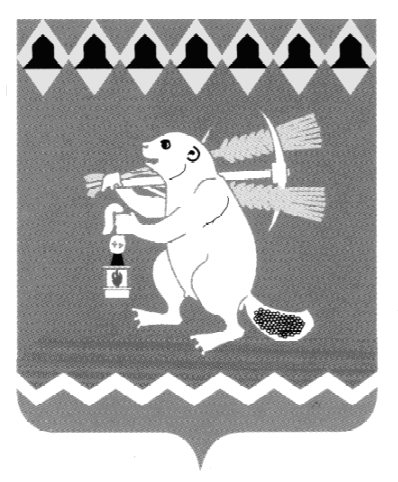 Администрация Артемовского городского округа ПОСТАНОВЛЕНИЕот 06.08.2020                                                                                             № 756-ПАО внесении изменений в перечень муниципальных (государственных) услуг, которые являются необходимыми и обязательными для предоставления на территории Артемовского городского округа и подлежат переводу в электронный видВ связи с необходимостью внесения изменений в перечень муниципальных (государственных) услуг, которые являются необходимыми и обязательными для предоставления на территории Артемовского городского округа и подлежат переводу в электронный вид, в соответствии Федеральными законами от 27 июля 2010 года № 210-ФЗ «Об организации предоставления государственных и муниципальных услуг», от 06 октября 2003 года № 131-ФЗ «Об общих принципах самоуправления в Российской Федерации, принимая во внимание пункт 10 главы II Протокола от 03.07.2020 № 62 заседания комиссии по повышению качества предоставления государственных и муниципальных услуг, а также осуществления государственного контроля (надзора) и муниципального контроля в Свердловской области в режиме видеоконференции с муниципальными образованиями, расположенными на территории Свердловской области, от 09 июня 2020 года,  руководствуясь статьями 30, 31 Устава Артемовского городского округа,ПОСТАНОВЛЯЮ:Внести в перечень муниципальных (государственных) услуг, которые являются необходимыми и обязательными для предоставления на территории Артемовского городского округа и подлежат переводу в электронный вид, утвержденный постановлением Администрации Артемовского городского округа от 17.08.2018 № 869-ПА, с изменениями, внесенными постановлениями Администрации Артемовского городского округа от 26.11.2018 № 1278-ПА, от 08.02.2019 № 130-ПА, от 28.05.2019,             № 586-ПА, от 19.07.2019 № 799-ПА, от 11.09.2019 № 1017-ПА, от 16.12.2019  № 1454-ПА, от 14.02.2020 № 174-ПА, от 13.03.2020 № 263-ПА, от 14.04.2020   № 371-ПА, от 15.05.2020 № 496-ПА,  (далее – Перечень)  следующее изменение:1.1. строку 34 Перечня изложить в следующей редакции:2. Постановление опубликовать в газете «Артемовский рабочий», разместить на Официальном портале правовой информации Артемовского городского округа (www.артемовский-право.рф), на официальном сайте Артемовского городского округа в информационно-телекоммуникационной сети «Интернет».3. Контроль за исполнением постановления возложить на первого заместителя главы Администрации Артемовского городского округа      Черемных Н.А.Глава Артемовского городского округа                                      А.В. Самочернов34Предоставление разрешений на условно разрешенный вид использования земельного участка или объекта капитального строительстваКомитет по архитектуре и градостроительству Артемовского городского округа